Alternative Bewertungsformen in BWLIdeensammlung für BWL-LehrpersonenBeispiel: Leistungsbereiche des Unternehmens (Video)(von Viktoria Mittermair)Videopräsentation über FlipGrid (www.flipgrid.com)Ich habe am Ende des letzten Schuljahrs meine Schüler*innen der 3. Klasse ein Video über die Zusammenfassung der Buchhaltung mit Hilfe von Flipgrid machen lassen. Theorie sollte mit selbsterstellten Beispielen erklärt werden. Dabei konnten sie selbst entscheiden, ob PP, Plakate, Video o.ä. zur Verdeutlichung verwendet werden. Es gab dabei genaue Vorgaben, welche Erklärungen im Video und welche Beispiele vorkommen mussten. Die Plattform FlipGrid ermöglicht eine einfache Steuerung dieses Arbeitsauftrages.nächste Seite: ArbeitsauftragArbeitsauftrag zu den verschiedenen Leistungsbereichen des Unternehmens für die 2. Klasse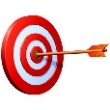 Ziel: Erstellt eine PowerPoint-Präsentation mit Audio, in der eines der folgenden Themen genau beschrieben wird. Die Mitschüler*innen sollen danach auch im Stande sein, die Aufgaben und Wissenschecks aus dem Buch zu lösen.Buch Praxisblicke BW HAK I ab S. 59Einführung bzw. Überblick (ev. Inklusionsschüler*in)BeschaffungLagerProduktionAbsatzRechnungswesenPersonalwesenUnternehmensführungEv. Ergänzen Marketing, IT, Erbringung von Dienstleistungen...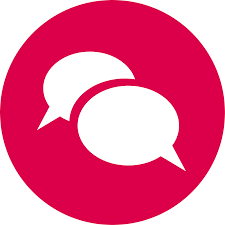 Sozialformen: Einzelarbeit, Partnerarbeit oder KleingruppeZeit: Abgabe am ...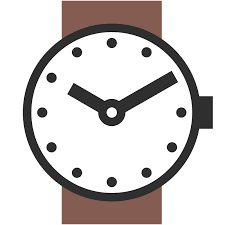 Bewertung: eine Note pro Thema mit 100%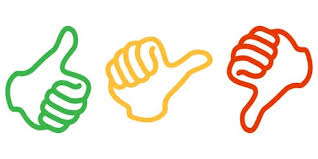 Kriterien: vollständige und richtige Erfassung des Themas (70%); audiovisuelle Elemente (30%)Die Präsentation zu den einzelnen Bereichen soll folgende Punkte enthaltenBeschreibung des LeistungsbereichesBedeutung dieses Bereiches für die Erreichung der Ziele des UnternehmensStakeholder, welche eng mit diesem Bereich verbunden sindMakroumwelt, welche einen besonderen Einfluss auf diesen Bereich ausübtZusammenarbeit mit anderen BereichenStellenbeschreibung eines Mitarbeiters in dieser Abteilung:Wahl eines typischen Berufsbildes dieser AbteilungBeschreibung der Aufgaben Typische Arbeitsmittel, Kleidung, Arbeitsplatz…Ziele dieser StelleErgänze mit passenden Aussagen, Schlagwörtern und Bildern zum Thema (müssen nicht auf einer eigenen Folie sein, sondern können auch in den anderen Punkten eingebaut werden)VorgehensweiseLest euch den Text im Buch durchWelche Punkte findet ihr bereits im Buch?Welche Punkte müsst ihr noch recherchieren? Können die Mitschüler*innen alle Aufgabenstellungen und Wissenschecks mit den gefundenen Informationen lösen? Siehe Tabelle oben. (Nicht alle Gruppen müssen diesen Punkt erfüllen) Erstellt die Präsentation und animiert die Elemente sinnvollNehmt das Audio für jede einzelne Folie auf. Jeder spricht! Ihr könnt mit oder ohne Video aufnehmen.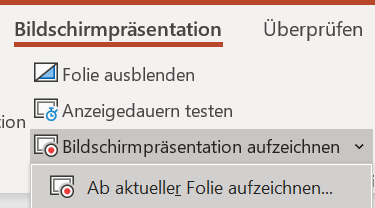 Auf Teams die Datei pünktlich hochladen.Gute Arbeit! 